Ice Breaker – Participant WorksheetBrands:  Look at the following 10 logos.  Identify the company using each of the 10 logos.Exercise A – Participant WorksheetBrands: What do they mean to you?Look at the following 10 logos. List the first words or phrases you think of that describe the company using each logo.Exercise B – Participant WorksheetWords convey various messages. Please review the list below. In the blank beside each word, record whether your impression of this term is generally positive or negative.Evaluation for Module 3LogoCompany NameLogoCompany Name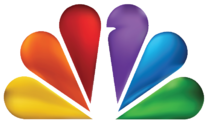 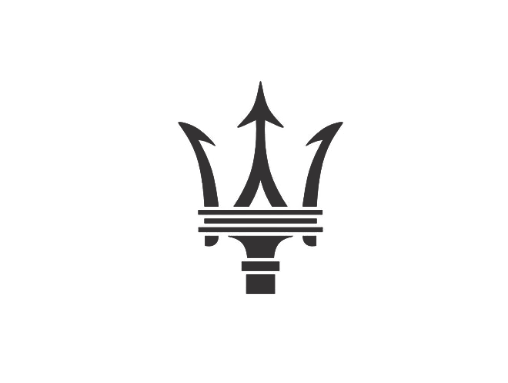 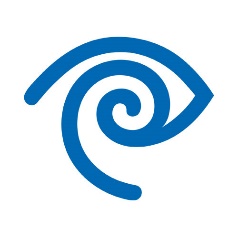 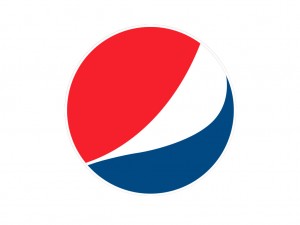 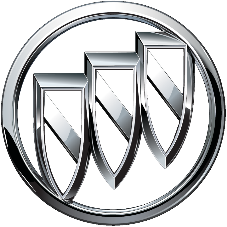 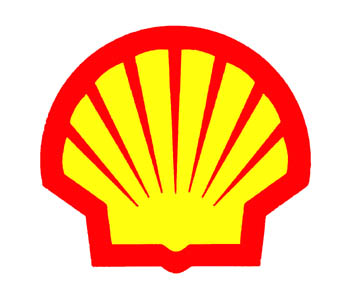 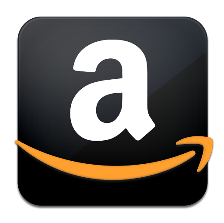 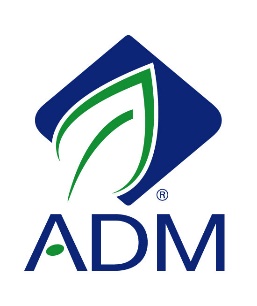 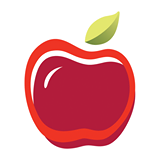 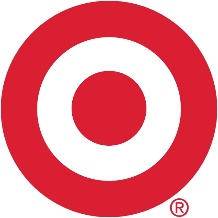 LogoCompany nameWord(s) or Phrase DescriptionNBCMaseratiTime Warner CablePepsiBuickShellAmazonArcher Daniels MidlandApplebee’sTargetFarmer  _______________________________Locally grown  _________________________Family-owned  _________________________Agriculture  ___________________________Green industry  _________________________Animal welfare  ________________________Agribusiness  __________________________Organic  ______________________________Food safety  ____________________________Farm worker  __________________________For the following statements, please answer by circling a number where 1=strongly disagree, 2=disagree, 3=neither agree nor disagree, 4= agree, and 5=strongly agree.  For the following statements, please answer by circling a number where 1=strongly disagree, 2=disagree, 3=neither agree nor disagree, 4= agree, and 5=strongly agree.  For the following statements, please answer by circling a number where 1=strongly disagree, 2=disagree, 3=neither agree nor disagree, 4= agree, and 5=strongly agree.  For the following statements, please answer by circling a number where 1=strongly disagree, 2=disagree, 3=neither agree nor disagree, 4= agree, and 5=strongly agree.  For the following statements, please answer by circling a number where 1=strongly disagree, 2=disagree, 3=neither agree nor disagree, 4= agree, and 5=strongly agree.  Before WorkshopBefore WorkshopAfter Workshopa. I understand the concept of branding.          a. I understand the concept of branding.          1  2  3  4  5  N/A1  2  3  4  5  N/A1  2  3  4  5  N/Ab. I understand the concept of framing.b. I understand the concept of framing.1  2  3  4  5  N/A1  2  3  4  5  N/A1  2  3  4  5  N/Ac. I can identify images consumers might view positively.c. I can identify images consumers might view positively.1  2  3  4  5  N/A1  2  3  4  5  N/A1  2  3  4  5  N/Ad. I can identify words consumers might view positively.d. I can identify words consumers might view positively.1  2  3  4  5  N/A1  2  3  4  5  N/A1  2  3  4  5  N/Ae. I know the steps to developing effective messages.e. I know the steps to developing effective messages.1  2  3  4  5  N/A1  2  3  4  5  N/A1  2  3  4  5  N/Af. I can use messages to promote my products.f. I can use messages to promote my products.1  2  3  4  5  N/A1  2  3  4  5  N/A1  2  3  4  5  N/AWhat are the three most important things you feel you have learned in this module?What have you learned from this module that you plan to implement in the next year?What are the three most important things you feel you have learned in this module?What have you learned from this module that you plan to implement in the next year?What are the three most important things you feel you have learned in this module?What have you learned from this module that you plan to implement in the next year?What are the three most important things you feel you have learned in this module?What have you learned from this module that you plan to implement in the next year?What are the three most important things you feel you have learned in this module?What have you learned from this module that you plan to implement in the next year?The amount of time spent on this module was: (Please circle one)Too ShortToo ShortJust RightToo LongThe amount of material covered in this module was: (Please circle one)Too LittleToo LittleJust RightToo Much